JARDÍN INFANTIL Y SC  CARACOLITO DE MAR 2016JUEGO DE RINCONES: PROFESIONES Y OFICIOS Durante la semana de las “Profesiones y Oficios”  niños y niñas de nuestro Jardín Infantil participaron de entretenidos juegos de rincones, en donde tuvieron la posibilidad de aprender por medio de su experiencia sobre distintas profesiones y oficios. Nuestras salas se trasformaron en verdulería, panadería y hospital, al recorrer las salas cada niño y niña realizó la labor que más le interesó.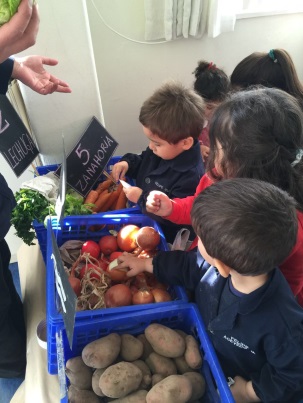 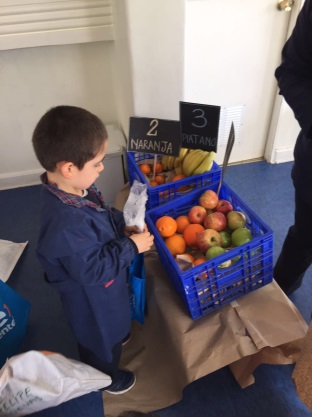 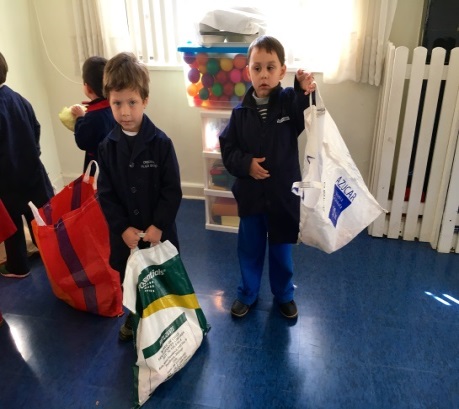 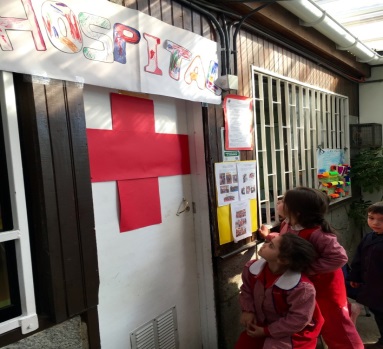 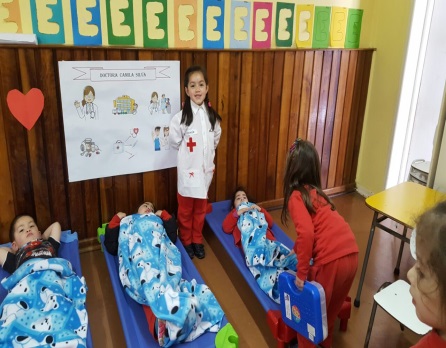 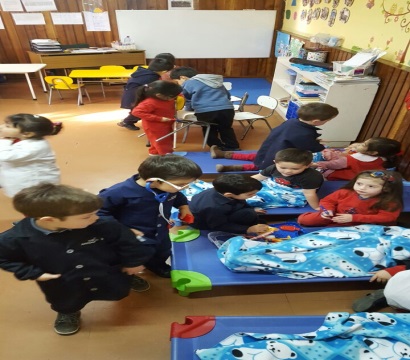 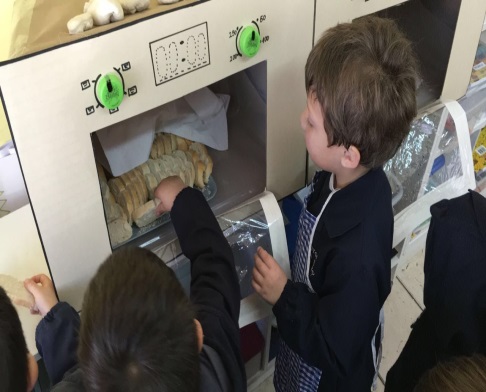 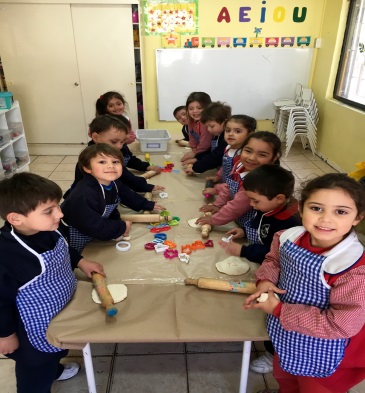 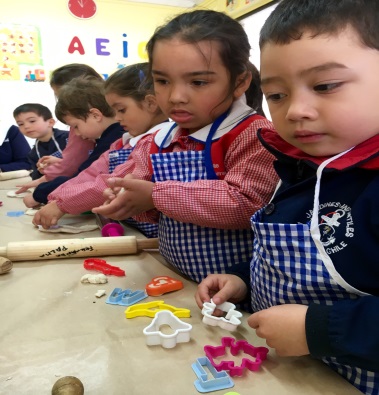 